Milí páťáci,děkuji vám za zasílání splněných úkolů, většina z vás jste pilní a pracujete. Kdo neposílá, úkoly zkontroluji ve škole, až se zase uvidíme. Vím, že se škole věnujete doma všichni, chválím vás za přípravu. ČJ: 	PS str. 65,662 pracovní listy na procvičení skladby a shodu přísudku s podmětem pošlu mailem – jsou nepovinné.MAT: 	UČ: UČ str. 76, 77. Srozumitelné vysvětlení najdeš v Matýskově matematice pod odkazem:  https://www.youtube.com/watch?v=fei07aW1ltA	PS A: str. 70	PS B: dokonči str. 262 pracovní listy na procvičení učiva o zlomcích a desetinných číslech pošlu mailem – jsou nepovinné. ČS: 	UČ str. 66, 67 – pročti si.	Více informací pro pochopení tohoto období najdeš:https://www.youtube.com/watch?v=--6U9WHODok&list=TLPQMjkwNDIwMjDgTS4Xd60lvg&index=1https://www.youtube.com/watch?v=EIEZRc8ikBQAJ:    1. Připomeň si slovíčka z učebnice s. 64 (v příloze je i jejich nahrávka).2. Pracovní sešit s. 523. Procvičení slovíček online (pexeso).https://learningapps.org/watch?v=p0jgps11n204. Pokus - proveď níže popsaný pokus. Ukázku pokusu jsem poslala v samostatné příloze. Zkus změřit, jak dlouhou trasu ujede tvá loď.Užitečná slovní zásoba:(aids – pomůcky, surface – povrch, tension – napětí, ship – loďka, sail – plout, cut out – vystřihout, detergent – jar, čistící prostředek, lower – nižší, higher – vyšší, hole – díra, otvor, drop - kapka)A Ship on the Water SurfaceAids:- some plate,- a teaspoon,- water,- detergent,-  a piece of paper,- scissors.Take a piece of paper. Cut out some ship with a hole at the back of the ship.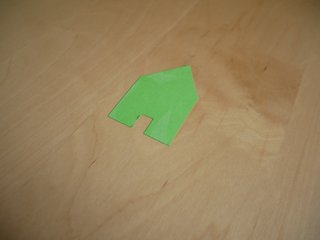 Put the ship on the water surface. 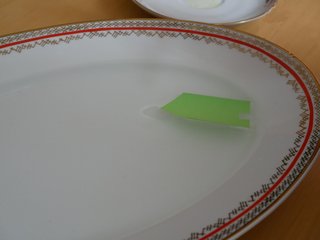 Put a drop of detergent into the hole. The ship will start to move. 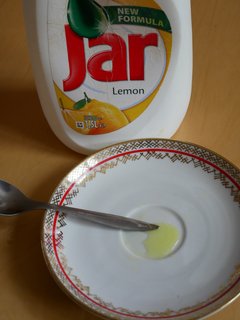 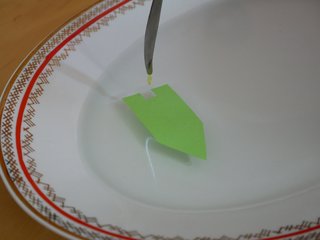 Explanation:The surface tension of water has been changed by putting the drop of detergent. The detergent´s surface tension is lower than surface tension.of water. The ship sails to a place with the higher surface tension.